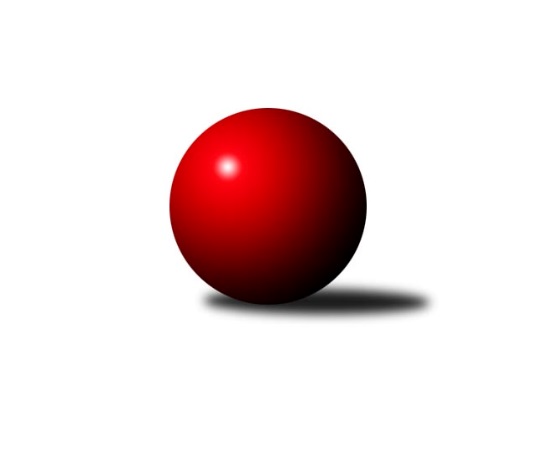 Č.4Ročník 2019/2020	28.9.2019Nejlepšího výkonu v tomto kole: 3344 dosáhlo družstvo: TJ Spartak Přerov1. KLZ 2019/2020Výsledky 4. kolaSouhrnný přehled výsledků:KC Zlín	- TJ Sokol Duchcov	4:4	3056:3059	11.0:13.0	15.9.TJ Valašské Meziříčí	- KK PSJ Jihlava	5:3	3318:3314	11.0:13.0	28.9.KK Blansko 	- KK Slovan Rosice	3:5	3238:3295	11.0:13.0	28.9.KK Konstruktiva Praha 	- SKK Náchod	2:6	3160:3204	11.0:13.0	28.9.TJ Spartak Přerov	- SKK Rokycany	4:4	3344:3342	13.0:11.0	28.9.KK Zábřeh	- KK Slavia Praha	2:6	3251:3323	12.0:12.0	28.9.Tabulka družstev:	1.	KK Slavia Praha	4	4	0	0	26.0 : 6.0 	62.0 : 34.0 	 3399	8	2.	KK Slovan Rosice	4	4	0	0	24.0 : 8.0 	59.5 : 36.5 	 3324	8	3.	KC Zlín	4	2	1	1	18.0 : 14.0 	47.5 : 48.5 	 3221	5	4.	SKK Rokycany	4	2	1	1	15.0 : 17.0 	41.0 : 55.0 	 3307	5	5.	TJ Valašské Meziříčí	4	2	0	2	16.0 : 16.0 	48.0 : 48.0 	 3317	4	6.	TJ Spartak Přerov	3	1	1	1	10.0 : 14.0 	30.5 : 41.5 	 3227	3	7.	KK Blansko	4	1	1	2	17.0 : 15.0 	52.0 : 44.0 	 3264	3	8.	SKK Náchod	4	1	1	2	14.0 : 18.0 	47.5 : 48.5 	 3248	3	9.	KK PSJ Jihlava	4	1	1	2	14.0 : 18.0 	44.0 : 52.0 	 3243	3	10.	TJ Sokol Duchcov	3	0	2	1	10.0 : 14.0 	33.0 : 39.0 	 3202	2	11.	KK Zábřeh	4	1	0	3	13.0 : 19.0 	48.0 : 48.0 	 3095	2	12.	KK Konstruktiva Praha	4	0	0	4	7.0 : 25.0 	39.0 : 57.0 	 3042	0Podrobné výsledky kola:	 KC Zlín	3056	4:4	3059	TJ Sokol Duchcov	Michaela Matlachová	129 	 147 	 138 	133	547 	 2:2 	 535 	 134	124 	 136	141	Nikol Plačková	Petra Šustková	121 	 120 	 126 	122	489 	 3:1 	 461 	 134	91 	 121	115	Monika Radová *1	Dita Trochtová	132 	 113 	 114 	108	467 	 0:4 	 516 	 133	137 	 117	129	Adéla Pechová	Lenka Menšíková	113 	 114 	 135 	117	479 	 3:1 	 461 	 107	109 	 117	128	Růžena Svobodová	Bohdana Jankových	133 	 144 	 135 	132	544 	 0:4 	 608 	 147	147 	 164	150	Simona Koutníková	Zuzana Slovenčíková	125 	 150 	 132 	123	530 	 3:1 	 478 	 118	114 	 135	111	Barbora Ambrovározhodčí: Zdeněk Bachňákstřídání: *1 od 61. hodu Kateřina AmbrováNejlepší výkon utkání: 608 - Simona Koutníková	 TJ Valašské Meziříčí	3318	5:3	3314	KK PSJ Jihlava	Kristýna Štreitová	136 	 134 	 166 	135	571 	 3:1 	 534 	 131	149 	 137	117	Martina Melchertová	Pavla Čípová *1	136 	 123 	 139 	156	554 	 3:1 	 526 	 115	134 	 135	142	Karolína Derahová	Michaela Bagári	138 	 141 	 135 	128	542 	 0:4 	 574 	 150	147 	 136	141	Šárka Dvořáková	Klára Tobolová	149 	 127 	 138 	130	544 	 2:2 	 546 	 152	125 	 133	136	Lenka Concepción	Ivana Marančáková	150 	 142 	 141 	134	567 	 3:1 	 526 	 133	136 	 108	149	Šárka Vacková *2	Markéta Vlčková	123 	 140 	 136 	141	540 	 0:4 	 608 	 160	156 	 137	155	Jana Braunovározhodčí: Jaroslav Zajíčekstřídání: *1 od 61. hodu Jana Navláčilová, *2 od 1. hodu Petra DočkalováNejlepší výkon utkání: 608 - Jana Braunová	 KK Blansko 	3238	3:5	3295	KK Slovan Rosice	Lenka Kalová st.	141 	 142 	 135 	142	560 	 3:1 	 543 	 129	134 	 132	148	Eva Wendl	Ivana Hrouzová	112 	 148 	 128 	138	526 	 1:3 	 591 	 152	147 	 143	149	Natálie Topičová	Lucie Nevřivová	132 	 143 	 130 	138	543 	 4:0 	 496 	 120	133 	 127	116	Iva Rosendorfová	Zdeňka Ševčíková	151 	 142 	 134 	149	576 	 3:1 	 529 	 156	121 	 125	127	Andrea Axmanová	Helena Daňková	123 	 137 	 133 	134	527 	 0:4 	 583 	 141	160 	 139	143	Lucie Vaverková	Soňa Lahodová	128 	 132 	 129 	117	506 	 0:4 	 553 	 140	135 	 136	142	Alena Kantnerovározhodčí: Jindřiška Klimešová, Jan ŠmerdaNejlepší výkon utkání: 591 - Natálie Topičová	 KK Konstruktiva Praha 	3160	2:6	3204	SKK Náchod	Martina Starecki	123 	 123 	 128 	122	496 	 0:4 	 527 	 132	142 	 129	124	Šárka Majerová	Marie Chlumská	127 	 130 	 133 	125	515 	 1:3 	 532 	 135	145 	 122	130	Martina Hrdinová	Tereza Chlumská	103 	 157 	 130 	120	510 	 2:2 	 536 	 134	139 	 147	116	Kateřina Majerová	Petra Najmanová	155 	 133 	 134 	136	558 	 2:2 	 567 	 153	142 	 127	145	Nina Brožková	Edita Koblížková	128 	 149 	 137 	124	538 	 3:1 	 538 	 127	144 	 128	139	Aneta Cvejnová	Jana Čiháková	154 	 135 	 136 	118	543 	 3:1 	 504 	 118	124 	 119	143	Nikola Portyšová *1rozhodčí: Jiří Novotnýstřídání: *1 od 89. hodu Ilona BezdíčkováNejlepší výkon utkání: 567 - Nina Brožková	 TJ Spartak Přerov	3344	4:4	3342	SKK Rokycany	Michaela Beňová	141 	 140 	 153 	146	580 	 3:1 	 565 	 140	132 	 163	130	Linda Lidman	Martina Janyšková	135 	 151 	 139 	131	556 	 1.5:2.5 	 536 	 137	151 	 111	137	Veronika Horková	Monika Pavelková	130 	 141 	 143 	131	545 	 2:2 	 547 	 151	142 	 127	127	Lenka Findejsová	Pavlína Procházková	136 	 145 	 137 	143	561 	 2:2 	 576 	 154	160 	 134	128	Štěpánka Vytisková	Anna Mašlaňová	134 	 135 	 122 	141	532 	 1:3 	 567 	 146	146 	 135	140	Terezie Krákorová	Zuzana Machalová	148 	 141 	 135 	146	570 	 3.5:0.5 	 551 	 148	134 	 133	136	Michaela Provazníkovározhodčí: Jiří DivilaNejlepší výkon utkání: 580 - Michaela Beňová	 KK Zábřeh	3251	2:6	3323	KK Slavia Praha	Kamila Chládková	114 	 131 	 128 	130	503 	 1:3 	 540 	 140	136 	 139	125	Vladimíra Malinská	Lenka Kubová	161 	 132 	 138 	146	577 	 3:1 	 527 	 144	120 	 114	149	Vlasta Kohoutová	Dana Wiedermannová	140 	 126 	 108 	142	516 	 2:2 	 544 	 141	125 	 154	124	Ivana Kaanová	Romana Švubová	146 	 146 	 141 	125	558 	 3:1 	 555 	 144	138 	 132	141	Šárka Marková	Jitka Killarová	128 	 128 	 132 	143	531 	 1:3 	 559 	 144	142 	 141	132	Olga Hejhalová	Lenka Horňáková	138 	 146 	 141 	141	566 	 2:2 	 598 	 160	165 	 133	140	Michaela Kučerovározhodčí: Soňa KeprtováNejlepší výkon utkání: 598 - Michaela KučerováPořadí jednotlivců:	jméno hráče	družstvo	celkem	plné	dorážka	chyby	poměr kuž.	Maximum	1.	Natálie Topičová 	KK Slovan Rosice	605.17	390.0	215.2	2.2	3/3	(643)	2.	Simona Koutníková 	TJ Sokol Duchcov	597.33	385.7	211.7	3.7	3/3	(608)	3.	Olga Hejhalová 	KK Slavia Praha	591.00	382.3	208.7	2.3	3/3	(623)	4.	Lucie Nevřivová 	KK Blansko 	581.00	382.0	199.0	2.8	2/3	(599)	5.	Jana Braunová 	KK PSJ Jihlava	576.50	368.3	208.3	2.3	4/4	(608)	6.	Michaela Kučerová 	KK Slavia Praha	574.00	373.0	201.0	4.0	2/3	(598)	7.	Lucie Vaverková 	KK Slovan Rosice	569.33	376.5	192.8	1.2	3/3	(583)	8.	Ivana Marančáková 	TJ Valašské Meziříčí	567.67	381.7	186.0	4.2	3/3	(606)	9.	Linda Lidman 	SKK Rokycany	566.33	375.5	190.8	2.8	3/3	(588)	10.	Nina Brožková 	SKK Náchod	566.00	374.3	191.7	6.3	3/4	(569)	11.	Šárka Marková 	KK Slavia Praha	564.83	378.3	186.5	6.5	3/3	(584)	12.	Michaela Provazníková 	SKK Rokycany	564.33	367.3	197.0	2.5	3/3	(617)	13.	Helena Gruszková 	KK Slavia Praha	563.50	373.8	189.8	1.3	2/3	(615)	14.	Vladimíra Malinská 	KK Slavia Praha	562.75	378.3	184.5	2.8	2/3	(620)	15.	Nikola Portyšová 	SKK Náchod	560.33	366.3	194.0	4.7	3/4	(590)	16.	Vlasta Kohoutová 	KK Slavia Praha	559.83	361.5	198.3	4.7	3/3	(599)	17.	Ivana Kaanová 	KK Slavia Praha	559.67	382.3	177.3	4.7	3/3	(568)	18.	Klára Tobolová 	TJ Valašské Meziříčí	558.83	371.3	187.5	3.3	3/3	(587)	19.	Markéta Vlčková 	TJ Valašské Meziříčí	557.83	378.3	179.5	2.3	3/3	(586)	20.	Šárka Dvořáková 	KK PSJ Jihlava	557.75	371.0	186.8	5.3	4/4	(574)	21.	Michaela Beňová 	TJ Spartak Přerov	556.50	370.0	186.5	3.5	2/2	(580)	22.	Lenka Kalová  st.	KK Blansko 	556.17	374.8	181.3	5.5	3/3	(584)	23.	Eliška Petrů 	KK Blansko 	556.00	386.7	169.3	5.7	3/3	(594)	24.	Martina Hrdinová 	SKK Náchod	555.75	378.5	177.3	3.3	4/4	(585)	25.	Zdeňka Ševčíková 	KK Blansko 	554.50	361.8	192.7	2.7	3/3	(591)	26.	Terezie Krákorová 	SKK Rokycany	554.00	384.0	170.0	4.0	2/3	(567)	27.	Nikol Plačková 	TJ Sokol Duchcov	552.00	367.3	184.7	2.7	3/3	(570)	28.	Bohdana Jankových 	KC Zlín	550.67	359.0	191.7	2.0	2/2	(562)	29.	Michaela Bagári 	TJ Valašské Meziříčí	550.00	375.5	174.5	5.8	2/3	(565)	30.	Lenka Concepción 	KK PSJ Jihlava	548.75	360.5	188.3	5.0	4/4	(568)	31.	Andrea Axmanová 	KK Slovan Rosice	547.67	373.8	173.8	5.3	3/3	(600)	32.	Anna Štraufová 	KK Slovan Rosice	547.50	360.5	187.0	4.0	2/3	(593)	33.	Aneta Cvejnová 	SKK Náchod	546.50	356.0	190.5	2.0	4/4	(582)	34.	Pavla Čípová 	TJ Valašské Meziříčí	546.00	376.3	169.7	5.3	3/3	(578)	35.	Lenka Findejsová 	SKK Rokycany	545.33	371.2	174.2	5.3	3/3	(555)	36.	Lenka Horňáková 	KK Zábřeh	544.75	361.0	183.8	1.8	2/2	(566)	37.	Veronika Horková 	SKK Rokycany	543.67	363.7	180.0	6.0	3/3	(552)	38.	Zuzana Machalová 	TJ Spartak Přerov	543.25	372.8	170.5	3.8	2/2	(570)	39.	Štěpánka Vytisková 	SKK Rokycany	542.00	361.3	180.7	3.3	3/3	(576)	40.	Pavlína Procházková 	TJ Spartak Přerov	541.25	355.8	185.5	4.3	2/2	(561)	41.	Alena Kantnerová 	KK Slovan Rosice	541.00	353.5	187.5	1.5	2/3	(553)	42.	Martina Zimáková 	KC Zlín	539.25	383.3	156.0	10.5	2/2	(565)	43.	Petra Dočkalová 	KK PSJ Jihlava	538.33	373.3	165.0	5.3	3/4	(552)	44.	Natálie Trochtová 	KC Zlín	535.50	364.5	171.0	7.0	2/2	(548)	45.	Eva Wendl 	KK Slovan Rosice	535.50	366.5	169.0	5.0	2/3	(543)	46.	Barbora Janyšková 	TJ Spartak Přerov	535.00	363.5	171.5	4.5	2/2	(559)	47.	Zuzana Slovenčíková 	KC Zlín	534.00	358.2	175.8	5.7	2/2	(555)	48.	Anna Mašlaňová 	TJ Spartak Přerov	532.75	354.3	178.5	3.0	2/2	(543)	49.	Šárka Majerová 	SKK Náchod	532.00	361.3	170.7	7.7	3/4	(536)	50.	Adéla Pechová 	TJ Sokol Duchcov	530.33	354.3	176.0	6.3	3/3	(538)	51.	Helena Daňková 	KK Blansko 	530.00	355.8	174.2	4.3	3/3	(553)	52.	Edita Koblížková 	KK Konstruktiva Praha 	526.25	363.0	163.3	3.5	2/3	(538)	53.	Martina Melchertová 	KK PSJ Jihlava	526.00	349.0	177.0	7.3	3/4	(534)	54.	Soňa Lahodová 	KK Blansko 	524.83	350.7	174.2	7.2	3/3	(557)	55.	Kateřina Majerová 	SKK Náchod	524.67	350.0	174.7	5.0	3/4	(536)	56.	Iva Rosendorfová 	KK Slovan Rosice	523.50	356.5	167.0	6.3	2/3	(574)	57.	Jana Čiháková 	KK Konstruktiva Praha 	521.83	363.8	158.0	6.2	3/3	(543)	58.	Lenka Kubová 	KK Zábřeh	515.17	360.2	155.0	8.7	2/2	(577)	59.	Kateřina Ambrová 	TJ Sokol Duchcov	514.00	357.0	157.0	8.0	2/3	(524)	60.	Marcela Balvínová 	KK Zábřeh	513.25	376.0	137.3	10.0	2/2	(537)	61.	Kamila Chládková 	KK Zábřeh	512.83	348.0	164.8	4.8	2/2	(573)	62.	Lenka Menšíková 	KC Zlín	509.75	351.5	158.3	6.5	2/2	(531)	63.	Tereza Chlumská 	KK Konstruktiva Praha 	508.67	352.5	156.2	8.5	3/3	(546)	64.	Martina Starecki 	KK Konstruktiva Praha 	507.33	359.2	148.2	9.3	3/3	(542)	65.	Ivana Hrouzová 	KK Blansko 	504.50	346.5	158.0	7.0	2/3	(526)	66.	Barbora Ambrová 	TJ Sokol Duchcov	504.00	341.0	163.0	6.0	2/3	(530)	67.	Dana Wiedermannová 	KK Zábřeh	499.75	362.5	137.3	11.8	2/2	(516)	68.	Olga Ollingerová 	KK Zábřeh	498.00	336.5	161.5	9.0	2/2	(508)	69.	Marie Chlumská 	KK Konstruktiva Praha 	493.67	353.3	140.3	9.7	3/3	(515)	70.	Růžena Svobodová 	TJ Sokol Duchcov	488.50	339.0	149.5	9.0	2/3	(516)	71.	Kateřina Kotoučová 	KK Konstruktiva Praha 	485.00	332.5	152.5	12.5	2/3	(500)		Denisa Pytlíková 	SKK Rokycany	602.00	388.0	214.0	1.0	1/3	(602)		Adriana Svobodová 	KC Zlín	601.00	373.0	228.0	2.0	1/2	(601)		Markéta Hofmanová 	TJ Sokol Duchcov	581.00	378.0	203.0	1.0	1/3	(581)		Kristýna Štreitová 	TJ Valašské Meziříčí	574.50	386.0	188.5	4.0	1/3	(578)		Petra Najmanová 	KK Konstruktiva Praha 	546.00	368.5	177.5	2.5	1/3	(558)		Monika Pavelková 	TJ Spartak Přerov	544.00	378.5	165.5	7.5	1/2	(545)		Nikola Tatoušková 	KK Slovan Rosice	543.00	371.5	171.5	4.5	1/3	(545)		Martina Janyšková 	TJ Spartak Přerov	541.00	364.0	177.0	6.0	1/2	(556)		Dana Uhříková 	TJ Valašské Meziříčí	540.00	385.0	155.0	5.0	1/3	(540)		Jitka Killarová 	KK Zábřeh	533.00	367.0	166.0	4.5	1/2	(535)		Jana Navláčilová 	TJ Valašské Meziříčí	530.00	372.0	158.0	8.0	1/3	(530)		Aneta Ondovčáková 	KK Slovan Rosice	528.00	354.0	174.0	5.0	1/3	(528)		Romana Švubová 	KK Zábřeh	527.67	361.3	166.3	6.3	1/2	(558)		Karolína Derahová 	KK PSJ Jihlava	525.00	364.0	161.0	8.0	2/4	(526)		Michaela Matlachová 	KC Zlín	522.67	354.0	168.7	8.3	1/2	(547)		Lucie Moravcová 	SKK Náchod	521.50	367.5	154.0	9.5	2/4	(541)		Monika Radová 	TJ Sokol Duchcov	512.00	335.0	177.0	8.0	1/3	(512)		Daniela Pochylová 	SKK Rokycany	510.00	362.0	148.0	3.0	1/3	(510)		Petra Šustková 	KC Zlín	509.00	357.0	152.0	8.5	1/2	(529)		Kristýna Pavelková 	TJ Valašské Meziříčí	508.00	351.0	157.0	8.0	1/3	(508)		Eva Rosendorfská 	KK PSJ Jihlava	503.00	348.0	155.0	8.5	2/4	(515)		Monika Kočí 	TJ Spartak Přerov	496.00	327.0	169.0	8.0	1/2	(496)		Ilona Bezdíčková 	SKK Náchod	488.00	358.0	130.0	16.0	1/4	(488)		Dita Trochtová 	KC Zlín	484.00	340.5	143.5	7.0	1/2	(501)Sportovně technické informace:Starty náhradníků:registrační číslo	jméno a příjmení 	datum startu 	družstvo	číslo startu22010	Štěpánka Vytisková	28.09.2019	SKK Rokycany	3x8310	Eva Wendl	28.09.2019	KK Slovan Rosice	2x
Hráči dopsaní na soupisku:registrační číslo	jméno a příjmení 	datum startu 	družstvo	Program dalšího kola:5. kolo11.10.2019	pá	19:30	TJ Sokol Duchcov - SKK Rokycany (předehrávka z 8. kola)	12.10.2019	so	9:30	SKK Rokycany - KC Zlín	12.10.2019	so	10:00	KK PSJ Jihlava - TJ Spartak Přerov	12.10.2019	so	10:00	TJ Sokol Duchcov - KK Zábřeh	12.10.2019	so	11:00	SKK Náchod - KK Blansko 	12.10.2019	so	14:00	KK Slavia Praha - KK Konstruktiva Praha 	Nejlepší šestka kola - absolutněNejlepší šestka kola - absolutněNejlepší šestka kola - absolutněNejlepší šestka kola - absolutněNejlepší šestka kola - dle průměru kuželenNejlepší šestka kola - dle průměru kuželenNejlepší šestka kola - dle průměru kuželenNejlepší šestka kola - dle průměru kuželenNejlepší šestka kola - dle průměru kuželenPočetJménoNázev týmuVýkonPočetJménoNázev týmuPrůměr (%)Výkon3xSimona KoutníkováDuchcov 6083xSimona KoutníkováDuchcov 117.576081xJana BraunováJihlava6081xMichaela KučerováSlavia112.165981xMichaela KučerováSlavia5981xJana BraunováJihlava110.696084xNatálie TopičováRosice5911xLenka KubováZábřeh108.225771xLucie VaverkováRosice5834xNatálie TopičováRosice107.815911xMichaela BeňováPřerov5801xNina BrožkováNáchod107.64567